Fairfield Union Local Schools Acceleration Process for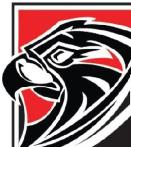 Early Entrance to Kindergarten or Whole Grade AccelerationParent meets with the building principal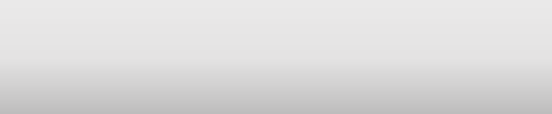 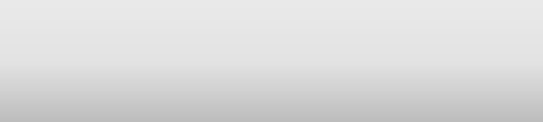 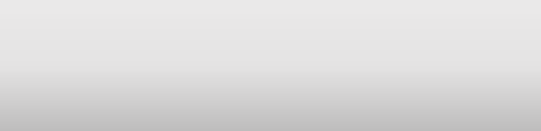 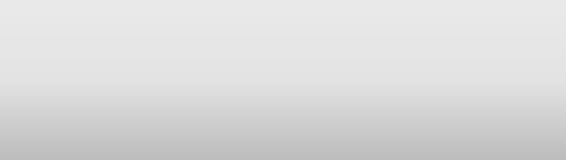 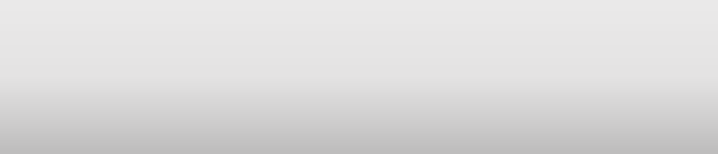 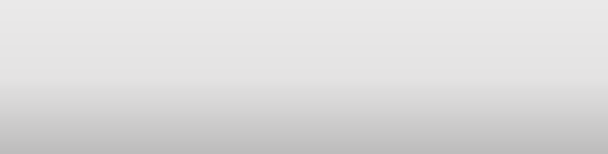 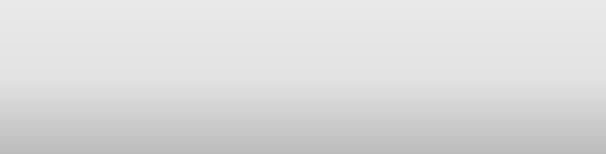 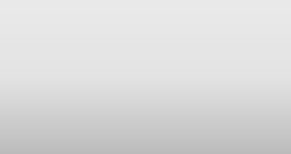 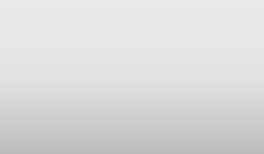 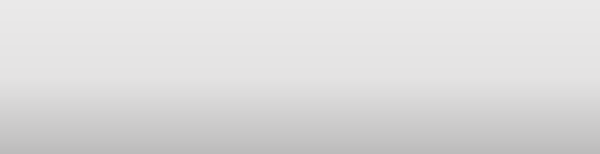 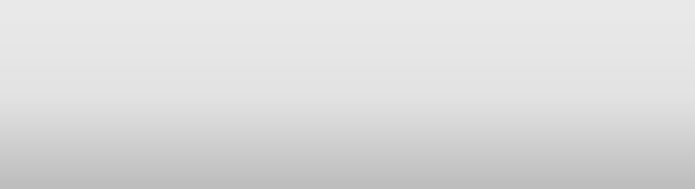 Early entrance or whole grade acceleration referral form completedData collection (test scores, learner attributes)Gifted Coordinator and principal schedule acceleration team meetingAcceleration team meets with parents to review data and complete the Iowa Acceleration Scale (IAS)Acceleration team determines early entrance or whole grade acceleration is not appropriate at this timeAcceleration team determines early entrance or whole grade acceleration is appropriate at this timeParent has right to appeal to superintendentCurricular options discussed for the studentWritten Acceleration Plan (WAP) is created to include trial transition period before permanent placementProgress check initiated midway into transition period. Acceleration team reconvenes if necessary to determine any additional supports needed or to reconsider acceleration placement